SECOND GRADE NEWS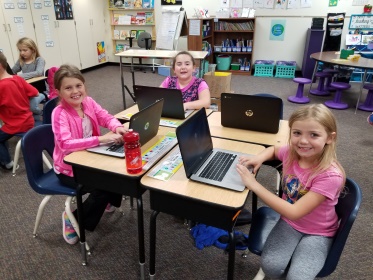 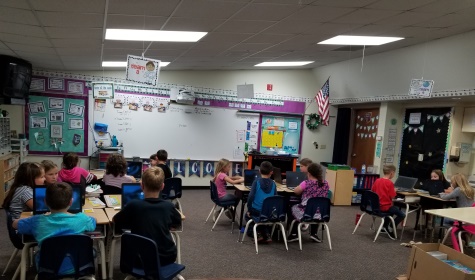 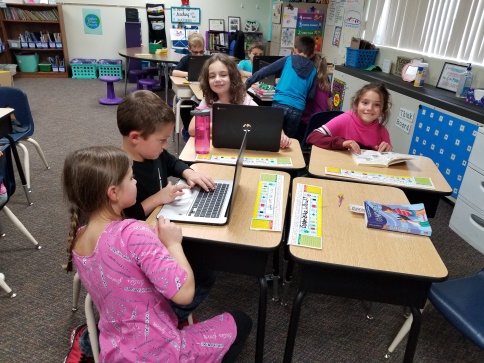 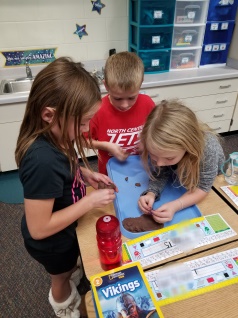 